Guideline for 2018 CAMPUS Asia Winter Program for Trilateral Cooperation[General Information]Period: 13 Jan – 26 Jan 2019 (2 weeks)Place: Seoul National University of Education & Other Institutions /PlacesNumber of Participants: 24 *It is subject to change depending on the circumstances.Schedule: (see attached page)Benefit: CAMPUS Asia Scholarship 450,000KRW/person  *We will provide 320,000KRW/person after deducting 130,000KRW of accommodation cost.   Accommodation is located in the campus: Dormitory No. 2 (double occupancy).Personal Cost: All expenses*We will pay the cost of entrance fee and cultural activities written in the schedule.*Breakfast and Dinner will not be provided.*Lunch will be provided except 1/16, 1/23, 1/25(tentative dates) and weekend.Requirements It is strongly recommended that students communicate in English, although there will be supporters who can speak Chinese/Japanese to help foreign students.*All lectures will be conducted in English (and Korean sometimes).Students must attend all lectures and activities in the program schedule. If students do not attend more than 20 percent of the whole program schedule, Certificates will not be provided at the end of the program.Students are required to have their health/medical insurance that covers their whole stay in Korea prior to beginning WPTC program. They must submit the copy of the insurance to the office of CAMPUS Asia, SNUE. Students must fill out the survey completely at the end of the program.Airport Pick-up Service: Gimpo airport in the afternoon on 13th Jan *We will inform you the exact time and meeting point later.Contact Information: CAMPUS Asia Office [Tel.] +82-2-3475-2381 (9:00-17:00, Mon-Fri available)[Email] campusasia@snue.ac.kr[Address] 4F Administrative Building, 96 SeochoJoongang-ro, Seocho-gu, Seoul, 06639, Republic of Korea[Campus Map]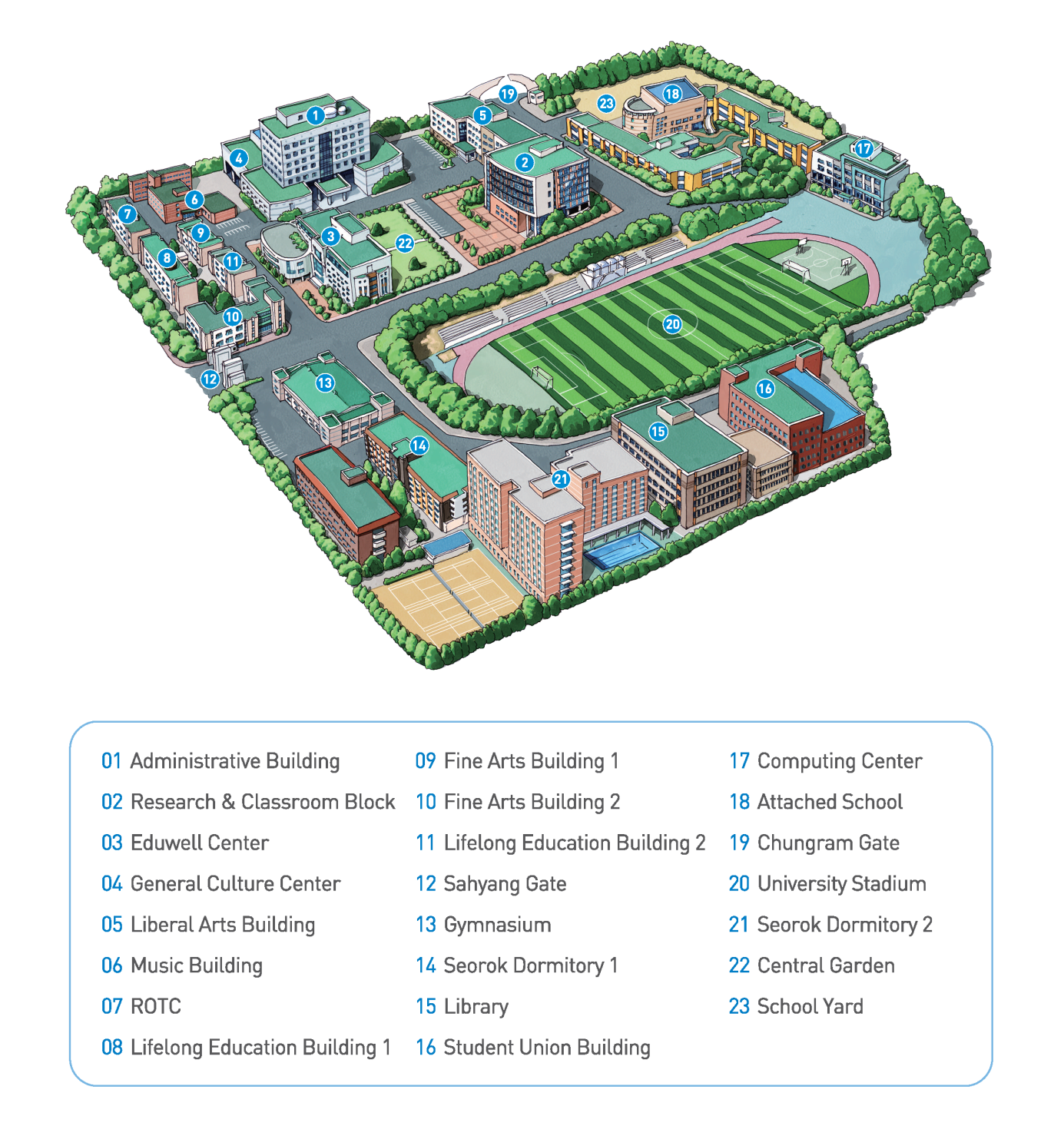 